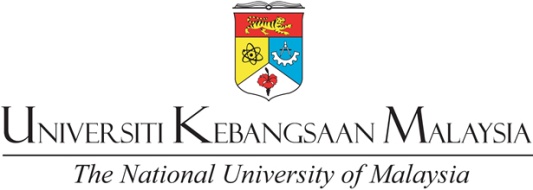 PNGS	:	____________PNGK	:	____________Tandatangan Pelajar		:	________________				Tarikh:____________Perakuan Ketua Jabatan:Saya perakukan/tidak perakukan untuk penambahan/pengurangan unit.Tandatangan	:	___________________ 				Tarikh: __________dan CopKelulusan Dekan/Timbalan DekanSaya luluskan/tidak luluskan untuk penambahan/pengurangan unit.Tandatangan	:	____________________				Tarikh:____________dan CopNota : potong yang tidak berkenaanSila sertakan 1 salinan keputusan peperiksaanUNIVERSITI KEBANGSAAN MALAYSIAFAKULTI SAINS KESIHATANBORANG PENAMBAHAN/PENGURANGAN UNIT PRASISWAZAHSEMESTER _____ SESI_________UNIVERSITI KEBANGSAAN MALAYSIAFAKULTI SAINS KESIHATANBORANG PENAMBAHAN/PENGURANGAN UNIT PRASISWAZAHSEMESTER _____ SESI_________UNIVERSITI KEBANGSAAN MALAYSIAFAKULTI SAINS KESIHATANBORANG PENAMBAHAN/PENGURANGAN UNIT PRASISWAZAHSEMESTER _____ SESI_________Nama                                 :     _____________________No.  Pendaftaran             :      _____________________No. Telefon                      :      _____________________e-Mel                                :      _____________________    Nama                                 :     _____________________No.  Pendaftaran             :      _____________________No. Telefon                      :      _____________________e-Mel                                :      _____________________    Nama                                 :     _____________________No.  Pendaftaran             :      _____________________No. Telefon                      :      _____________________e-Mel                                :      _____________________    Kod Kursus(perlu daftar)I._____________________II._____________________III._________________________IV._________________________Sebab      :    ____________________________________________________________________________________________________________________________________________________________________________________________________________________________________________